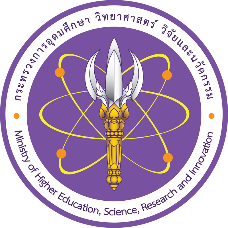 รายงานฉบับสมบูรณ์โครงการการศึกษาศักยภาพเพื่อยกระดับการพัฒนาเชิงพื้นที่ของเครือข่าย(Preliminary Research)ภายใต้กรอบ ............................................................โครงการพัฒนาเครือข่ายสถาบันอุดมศึกษาเพื่อการวิจัยและนวัตกรรมเพื่อถ่ายทอดเทคโนโลยีสู่ชุมชนฐานราก ปีงบประมาณ พ.ศ. 2564สำนักงานปลัดกระทรวงการอุดมศึกษา วิทยาศาสตร์ วิจัยและนวัตกรรมชื่อประเด็นการศึกษาเบื้องต้น...................................................................................................................คณะผู้วิจัย................................................................................................................................พื้นที่ดำเนินการ (ระบุชุมชน/ท้องถิ่น/ภาคอุตสาหกรรม และจังหวัด)................................................................หัวหน้าโครงการ หรือ ผู้ประสานงานโครงการชื่อ .......................................................................................หน่วยงานต้นสังกัด  ..................……....................................สถานที่ติดต่อ ......................................................................โทรศัพท์ ..............................................................................โทรสาร.................................................................................โทรศัพท์เคลื่อนที่..................................................................e-mail: ................................................................................หมายเหตุ เครือข่ายสามารถปรับเปลี่ยนได้ตามความเหมาะสมรายงานฉบับสมบูรณ์ โครงการการศึกษาศักยภาพเพื่อยกระดับการพัฒนาเชิงพื้นที่ของเครือข่าย(Preliminary Research)ภายใต้กรอบ ................................................................โครงการพัฒนาเครือข่ายสถาบันอุดมศึกษาเพื่อการวิจัยและนวัตกรรมเพื่อถ่ายทอดเทคโนโลยีสู่ชุมชนฐานราก ปีงบประมาณ พ.ศ. 2564สำนักงานปลัดกระทรวงการอุดมศึกษา วิทยาศาสตร์ วิจัยและนวัตกรรม_______________________________________________________________________1)  ข้อมูลประเด็นการศึกษาเบื้องต้น (ระบุประเด็น) .................................................................. ระยะเวลาของโครงการ ............................................. เดือนงบประมาณรวม...................................................….................บาท2)  บทคัดย่อ 		(ภาษาไทย) …………………..…………………………………………………………………........................................................................................................................................................................................................................................................................................................................................................................................................................................................................................................................................................................................................................................................................................................................................................................................................................................................................................................................................................................................................................................................................................................................................................................................................................................................................................................................................................................................................................................................................................................................................................................................................................................................................................................................................................................................................................3)  ข้อมูลของหัวหน้าโครงการ	ชื่อหัวหน้าโครงการ 	(ภาษาไทย)……......………………………………………………………								(ภาษาอังกฤษ) ……………………………………………………………	ตำแหน่งทางวิชาการ 	...........................……………………………………….................................…………………	หน่วยงานต้นสังกัด		.............................................................................................…....…......................	สถานที่ติดต่อ   		.............................................................................................…....…......................	โทรศัพท์     		.............................................................................................…....…......................	โทรสาร      		...........................................................................................................…....……..…โทรศัพท์เคลื่อนที่  		.............................................................................................................................e-mail:			.............................................................................................…....…......................         ลายมือชื่อ……………………………………………….....        (.................................................................................)4)  คณะผู้วิจัย	ชื่อหัวหน้าโครงการ/ผู้ร่วมโครงการ/ผู้ช่วยวิจัย…………………………………............................................................	คุณวุฒิ (สาขาความชำนาญ) ........................................………………………………………................................………	หน่วยงานต้นสังกัด.............................................................................................…..........................…................	สถานที่ติดต่อ   	.........................................................................................….........................................……	โทรศัพท์     ....................................................................................................…...............................................	โทรสาร      ...........................................................................................................…....….......................……….โทรศัพท์เคลื่อนที่  ............................................................................................................................................e-mail:..........................................................................................................…....…..........................................ความรับผิดชอบในโครงการ  ............................................................................................................................ความรับผิดชอบในโครงการวิจัยอื่นๆที่อยู่ในระหว่างการดำเนินการ  ...............................................................ลายมือชื่อ…………………….........…………………………..(.................................................................................)5)  วัตถุประสงค์ของโครงการ............................................................................................................................................................................................................................................................................................................................................................................................ ............................................................................................................................................................................................................................................................................................................................................................................................6)  ความสำคัญและที่มาของปัญหา............................................................................................................................................................................................................................................................................................................................................................................................ ............................................................................................................................................................................................................................................................................................................................................................................................7)  กิจกรรมในการศึกษาการศึกษาเรื่องที่ 1 ......................................................................................................................................- วิธีการและขั้นตอน/กิจกรรมในการศึกษา (ระบุระเบียบวิธีที่ใช้ในการศึกษาและขั้นตอน/กิจกรรมในการศึกษา)..............................................................................................................................................................................................................................................................................................................................................- พื้นที่ดำเนินการ (ระบุชุมชน/ท้องถิ่น/ภาคอุตสาหกรรม และจังหวัด)........................................................	- ระยะเวลาในการศึกษา……………………………………...............………………………………………………………………	- ผลการศึกษา……………………………………….....................................................………………………………………การศึกษาเรื่องที่ 2 ........................................................................................................................................- วิธีการและขั้นตอน/กิจกรรมในการศึกษา (ระบุระเบียบวิธีที่ใช้ในการศึกษาและขั้นตอน/กิจกรรมในการศึกษา)..............................................................................................................................................................................................................................................................................................................................................- พื้นที่ดำเนินการ (ระบุชุมชน/ท้องถิ่น/ภาคอุตสาหกรรม และจังหวัด)........................................................	- ระยะเวลาในการศึกษา………………………………………………………………………………………...............……………	- ผลการศึกษา……………………………………….....................................................………………………………………การศึกษาเรื่องที่ 3 ......................................................................................................................................- วิธีการและขั้นตอน/กิจกรรมในการศึกษา (ระบุระเบียบวิธีที่ใช้ในการศึกษาและขั้นตอน/กิจกรรมในการศึกษา)..............................................................................................................................................................................................................................................................................................................................................- พื้นที่ดำเนินการ (ระบุชุมชน/ท้องถิ่น/ภาคอุตสาหกรรม และจังหวัด)........................................................	- ระยะเวลาในการศึกษา………………………………………………………………………………………...............……………	- ผลการศึกษา……………………………………….....................................................………………………………………8) ผลผลิต/ผลลัพธ์	8.1 รายละเอียดผลผลิต/ผลลัพธ์	การศึกษาเรื่องที่ 1 (ชื่อเรื่อง)...............................................................................................................	รายละเอียดผลผลิต/ผลลัพธ์ มีสรุปผลการศึกษาและความร่วมมือในการเตรียมดำเนินโครงการจากภาคส่วนที่เกี่ยวข้องในพื้นที่ศึกษา เพื่อใช้ประกอบการจัดทำข้อเสนอโครงการเพื่อขอรับทุนการวิจัยและพัฒนาเชิงพื้นที่ต่อแหล่งทุนที่เกี่ยวข้อง ที่มีความชัดเจนประกอบด้วย		1) ประเด็นปัญหา ศักยภาพและโจทย์ที่ท้าทายจากพื้นที่ (Demand side) ในระดับพื้นที่ตำบลขึ้นไป 		2) ข้อมูลและสารสนเทศของบริบททั่วไปของพื้นที่และบริบทเฉพาะของประเด็นปัญหา ศักยภาพและโจทย์ที่ท้าทายจากพื้นที่ (Demand side)		3) แนวทางการพัฒนา ประเด็นการพัฒนาและแผนการพัฒนา ตามประเด็นปัญหา ศักยภาพและโจทย์ที่ท้าทายจากพื้นที่ (Demand side)		4) กรอบแนวคิดการพัฒนา กระบวนการ และชุดความรู้ เทคโนโลยีและนวัตกรรม (Supply side) ที่จะดำเนินการตามแนวทางการพัฒนา ประเด็นการพัฒนา และแผนการพัฒนาที่สอดคล้องกับประเด็นปัญหา ศักยภาพและโจทย์ที่ท้าทายจากพื้นที่ (Demand side)		5) ข้อตกลงความร่วมมือหรือหลักฐานแสดงความร่วมมือที่จะร่วมดำเนินโครงการของหน่วยงาน/องค์กรที่รับผิดชอบและผู้เกี่ยวข้องในพื้นที่		6) เชื่อมโยงข้อมูลที่ได้จากการวิจัยเบื้องต้น (Preliminary Research) กับฐานข้อมูลของชุมชนในรูปแบบ Digitizing Data	การศึกษาเรื่องที่ 2 (ชื่อเรื่อง)...............................................................................................................	รายละเอียดผลผลิต/ผลลัพธ์ มีสรุปผลการศึกษาและความร่วมมือในการเตรียมดำเนินโครงการจากภาคส่วนที่เกี่ยวข้องในพื้นที่ศึกษา เพื่อใช้ประกอบการจัดทำข้อเสนอโครงการเพื่อขอรับทุนการวิจัยและพัฒนาเชิงพื้นที่ต่อแหล่งทุนที่เกี่ยวข้อง ที่มีความชัดเจนประกอบด้วย		1) ประเด็นปัญหา ศักยภาพและโจทย์ที่ท้าทายจากพื้นที่ (Demand side) ในระดับพื้นที่ตำบลขึ้นไป 		2) ข้อมูลและสารสนเทศของบริบททั่วไปของพื้นที่และบริบทเฉพาะของประเด็นปัญหา ศักยภาพและโจทย์ที่ท้าทายจากพื้นที่ (Demand side)		3) แนวทางการพัฒนา ประเด็นการพัฒนาและแผนการพัฒนา ตามประเด็นปัญหา ศักยภาพและโจทย์ที่ท้าทายจากพื้นที่ (Demand side)		4) กรอบแนวคิดการพัฒนา กระบวนการ และชุดความรู้ เทคโนโลยีและนวัตกรรม (Supply side) ที่จะดำเนินการตามแนวทางการพัฒนา ประเด็นการพัฒนา และแผนการพัฒนาที่สอดคล้องกับประเด็นปัญหา ศักยภาพและโจทย์ที่ท้าทายจากพื้นที่ (Demand side)		5) ข้อตกลงความร่วมมือหรือหลักฐานแสดงความร่วมมือที่จะร่วมดำเนินโครงการของหน่วยงาน/องค์กรที่รับผิดชอบและผู้เกี่ยวข้องในพื้นที่		6) เชื่อมโยงข้อมูลที่ได้จากการวิจัยเบื้องต้น (Preliminary Research) กับฐานข้อมูลของชุมชนในรูปแบบ Digitizing Data	การศึกษาเรื่องที่ 3 (ชื่อเรื่อง)...............................................................................................................	รายละเอียดผลผลิต/ผลลัพธ์ มีสรุปผลการศึกษาและความร่วมมือในการเตรียมดำเนินโครงการจากภาคส่วนที่เกี่ยวข้องในพื้นที่ศึกษา เพื่อใช้ประกอบการจัดทำข้อเสนอโครงการเพื่อขอรับทุนการวิจัยและพัฒนาเชิงพื้นที่ต่อแหล่งทุนที่เกี่ยวข้อง ที่มีความชัดเจนประกอบด้วย		1) ประเด็นปัญหา ศักยภาพและโจทย์ที่ท้าทายจากพื้นที่ (Demand side) ในระดับพื้นที่ตำบลขึ้นไป 		2) ข้อมูลและสารสนเทศของบริบททั่วไปของพื้นที่และบริบทเฉพาะของประเด็นปัญหา ศักยภาพและโจทย์ที่ท้าทายจากพื้นที่ (Demand side)		3) แนวทางการพัฒนา ประเด็นการพัฒนาและแผนการพัฒนา ตามประเด็นปัญหา ศักยภาพและโจทย์ที่ท้าทายจากพื้นที่ (Demand side)		4) กรอบแนวคิดการพัฒนา กระบวนการ และชุดความรู้ เทคโนโลยีและนวัตกรรม (Supply side) ที่จะดำเนินการตามแนวทางการพัฒนา ประเด็นการพัฒนา และแผนการพัฒนาที่สอดคล้องกับประเด็นปัญหา ศักยภาพและโจทย์ที่ท้าทายจากพื้นที่ (Demand side)		5) ข้อตกลงความร่วมมือหรือหลักฐานแสดงความร่วมมือที่จะร่วมดำเนินโครงการของหน่วยงาน/องค์กรที่รับผิดชอบและผู้เกี่ยวข้องในพื้นที่		6) เชื่อมโยงข้อมูลที่ได้จากการวิจัยเบื้องต้น (Preliminary Research) กับฐานข้อมูลของชุมชนในรูปแบบ Digitizing Data	8.2 ร่างข้อเสนอโครงการเพื่อขอรับทุนสนับสนุนการวิจัยและพัฒนาที่สอดรับกับ OKRs และเงื่อนไขการสนับสนุนทุนวิจัยและพัฒนาของแหล่งทุนที่เกี่ยวข้อง (แสดงเป็นเอกสารแนบท้ายรายงานฉบับสมบูรณ์)ชื่อร่างข้อเสนอโครงการ .................................................................................................................................................................................................................................................................................................................................................9) งบประมาณโครงการ(ให้สรุปงบการใช้จ่ายในโครงการแยกตามหมวด ตามข้อเสนอโครงการฉบับสมบูรณ์)10) เอกสารอ้างอิง ................................................................................................................................................................................................................................................................................................................................................................................................................................................................................................................................................................................................................................................................................................................................................................................................................................................................................................................................................................................................................................................................................................................................................................................................................................................................................................................................................................................................................................................................................................................................................................................